Flc Cgil Vercelli e Valsesia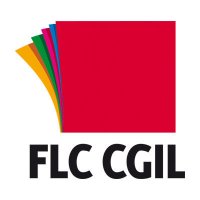 Via Stara 2 13100 Vercelli0161224105 – 3351099332vercelli@flcgil.itflc@cgil-vcval.it  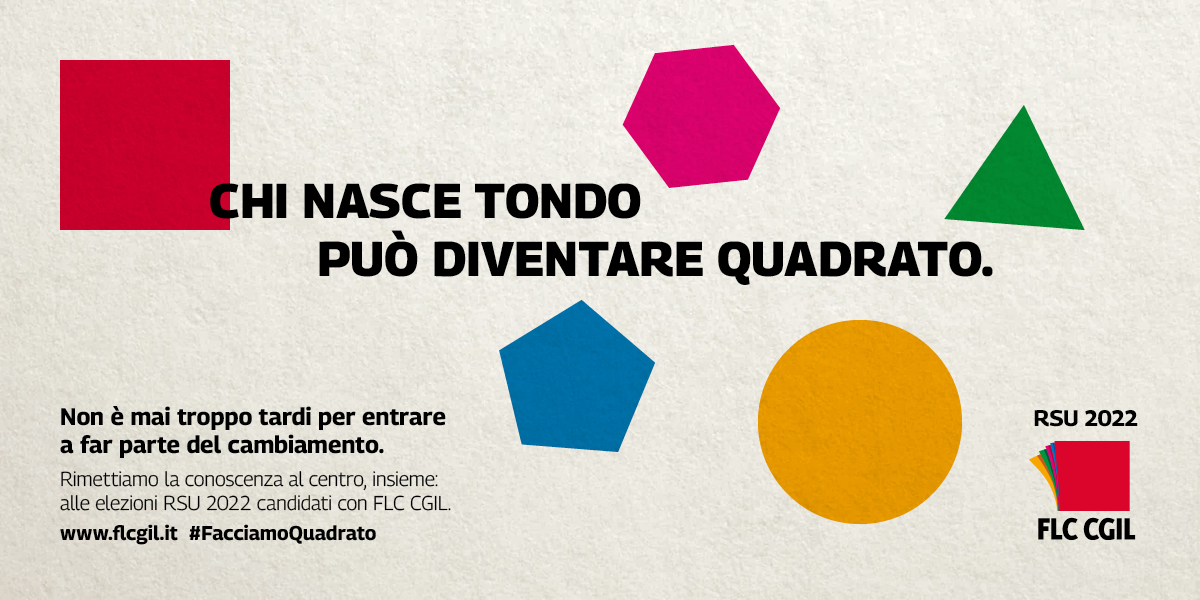 Al personale docente e atadegli Istituti ComprensiviAsigliano,Ferrari, Ferraris, Lanino, Rosa Stampa e Cpia VercelliASSEMBLEA IN ORARIO DI SERVIZIOLa Federazione lavoratori della conoscenza Cgil Vercelli e Valsesia, convoca un’ assemblea per il personale docente e ata a tempo determinato e indeterminato Giovedì 14 ottobre 2021in modalità telematica al seguente linkmeet.google.com/kcm-fwzi-ynodalle ore 8 alle ore 10 Con il seguente ordine del giorno: 1)Piattaforma flc rinnovo contrattuale2)Protocolli sicurezzaSi rammenta che per la partecipazione alle assemblee online valgono le stesse prerogative contrattuali delle assemblee in presenzaL’assemblea è rivolta agli iscritti e ai simpatizzanti Flc CgilVercelli lì La segreteria Flc Cgil Vercelli e Valsesia  